INDICAÇÃO Nº 392/2016Sugere ao Poder Executivo Municipal que seja realizada a roçagem e limpeza em toda extensão da Rua Euzébio de Queiroz no bairro Colina de Santa Bárbara. Excelentíssimo Senhor Prefeito Municipal, Nos termos do Art. 108 do Regimento Interno desta Casa de Leis, dirijo-me a Vossa Excelência para sugerir que, por intermédio do Setor competente, promova a roçagem e limpeza em toda extensão da Rua Euzébio de Queiroz no bairro Colina de Santa Bárbara. Justificativa:Munícipes procuraram este vereador cobrando providências referente a roçagem e limpeza da rua em questão. Esta via recebe grande fluxo de veículos e pedestres e o mato alto vem causando transtorno a quem utiliza esta via.Plenário “Dr. Tancredo Neves”, em 21 de Janeiro de 2016.ALEX ‘BACKER’-Vereador-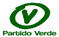 